MexicoMexicoMexicoMexicoSeptember 2026September 2026September 2026September 2026SundayMondayTuesdayWednesdayThursdayFridaySaturday12345678910111213141516171819Independence Day2021222324252627282930NOTES: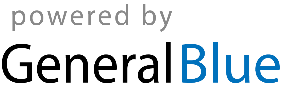 